એકંદર પરિણામોગ્રેડ 8 નું ગણિત વિદ્યાર્થીઓને 8 આવશ્યક તત્વોથી સંબંધિત 40 કૌશલ્યોમાં તેમની સિદ્ધિ દર્શાવવાની મંજૂરી આપે છે. [વિદ્યાર્થીનું નામ] એ સ્પ્રિંગ 2023 દરમિયાન 40 કૌશલ્યોમાંથી __ માં નિપુણતા પ્રાપ્ત કરી છે. એકંદરે, ગણિતમાં [વિદ્યાર્થીનું નામ] ની નિપુણતા ચાર પર્ફોમન્સ શ્રેણીઓની ____ માં આવી: ___. [વિદ્યાર્થીનું નામ] માં જે વિશિષ્ટ કૌશલ્યોમાં નિપુણતા છે અને જેમાં નિપુણતા નથી તે [વિદ્યાર્થીના નામ] ની લર્નિંગ પ્રોફાઇલમાં મળી શકે છે.ઉભરતા	લક્ષ્યની નજીકલક્ષ્ય પર	આગળ પડતાંવિસ્તારબાર આલેખ વિસ્તાર દ્વારા નિપુણતા પ્રાપ્ત કરેલ કુશળતાના ટકાનો સારાંશ આપે છે. ધોરણ દીઠ વિવિધ સ્તરો પર સામગ્રીની ઉપલબ્ધતાને કારણે તમામ વિદ્યાર્થીઓ તમામ કૌશલ્યોની પરીક્ષા આપતા નથી.M.C1.1: સંખ્યાના માળખાને સમજો (ગણતરી, સ્થાન મૂલ્ય, અપૂર્ણાંક)__%5 કૌશલ્યોમાંથી _ માં નિપુણM.C1.3: સરળ અંકગણિત પદ્ધતિનો ઉપયોગ કરીને ચોક્કસ અને અસરકારક રીતે ગણતરી કરો__%5 કૌશલ્યોમાંથી _ માં નિપુણ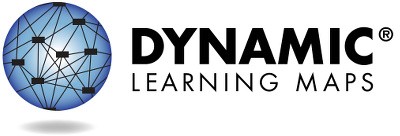 2 માંથી પૃષ્ઠ 1સંસાધનો સહિત વધુ માહિતી માટે, કૃપા કરીને https://dynamiclearningmaps.org/states ની મુલાકાત લો.યુનિવર્સિટી ઓફ કેન્સાસ. સર્વહક સ્વાધીન. માત્ર શૈક્ષણિક હેતુઓ માટે. પરવાનગી વિના વાણિજ્યિક અથવા અન્ય હેતુઓ માટે ઉપયોગ કરી શકાશે નહીં. “Dynamic Learning Maps” એ યુનિવર્સિટી ઓફ કેન્સાસનો ટ્રેડમાર્ક છે.પર્ફોમન્સ પ્રોફાઇલ, ચાલુM.C2.1: દ્વિ અને ત્રિ-પરિમાણીય આકારોના ભૌમિતિક ગુણધર્મોને સમજો અને તેનો ઉપયોગ કરોM.C3.2: ડેટા ડિસ્પ્લેની રજૂઆત કરો અને અર્થઘટન કરો__%M.C2.2: વિસ્તાર, પરિમિતિ અને ઘનતા સાથે સંકળાયેલા કોયડાઓ ઉકેલોM.C4.1: કોયડાઓ ઉકેલવા માટે ઓપરેશન્સ અને મોડલ્સનો ઉપયોગ કરો__%5 કૌશલ્યોમાંથી _ માં નિપુણ__%5 કૌશલ્યોમાંથી _ માં નિપુણM.C4.2: પેટર્ન અને કાર્યાત્મક વિચારસરણીને સમજો__%   +આ વિસ્તારમાં કોઈ તત્વોનું મૂલ્યાંકન કરવામાં આવ્યું નથી.ક્ષેત્ર બનાવતા દરેક આવશ્યક તત્વોમાં [વિદ્યાર્થીનું નામ] ના પર્ફોમન્સ વિશે વધુ માહિતી લર્નિંગ પ્રોફાઇલમાં આપેલ છે.સંસાધનો સહિત વધુ માહિતી માટે, કૃપા કરીને https://dynamiclearningmaps.org/states ની મુલાકાત લો.             2 માંથી પૃષ્ઠ 28મા ગ્રેડના [વિદ્યાર્થીનું નામ] ના ગણિત આવશ્યક તત્વોમાં પર્ફોમન્સનો નીચે સારાંશ આપેલ છે. આ માહિતી [વિદ્યાર્થીનું નામ] ની સ્પ્રિંગ 2023 દરમિયાન લેવાયેલ તમામ DLM પરીક્ષાઓ પર આધારિત છે. [વિદ્યાર્થીનું નામ] નું મૂલ્યાંકન 8 આવશ્યક તત્વોમાંથી ___ અને 8મા ગ્રેડમાં અપેક્ષિત 7 ક્ષેત્રોમાંથી ___ પર કરવામાં આવ્યું હતું.મૂલ્યાંકન દરમિયાન જે તે સ્તરની નિપુણતાનું પ્રદર્શન કરવાથી આવશ્યક તત્વમાંના તમામ અગાઉના સ્તરોની નિપુણતા ધારવામાં આવે છે. આ કોષ્ટક વર્ણન કરે છે કે તમારા બાળકે મૂલ્યાંકનમાં કયા કૌશલ્યોનું પ્રદર્શન કર્યું અને તે કૌશલ્યો ગ્રેડ સ્તરની અપેક્ષાઓ સાથે કેવી રીતે સરખાવાશે.આ વર્ષે નિપુણતા મેળવેલ સ્તરોઆ આવશ્યક તત્વ પર નિપુણતાની કોઈ સાબિતી નથીઆવશ્યક તત્વ ચકાસાયેલ નથી2 માંથી પૃષ્ઠ 1આ રિપોર્ટનો હેતુ સૂચનાત્મક આયોજન પ્રક્રિયામાં પુરાવાના એક સ્ત્રોત તરીકેનો છે. પરિણામો ફક્ત વર્ષના અંતના સ્પ્રિંગ મૂલ્યાંકનમાં આપેલ આઇટમના પ્રતિસાદો પર આધારિત છે. તમારું બાળક દરેક સેટિંગ્સમાં જ્ઞાન અને કૌશલ્યને અલગ રીતે દર્શાવી શકે છે તેથી, અહીં દર્શાવેલ અંદાજિત નિપુણતાના પરિણામો તમારું બાળક શું જાણે છે અને શું કરી શકે છે તેને સંપૂર્ણ રજૂ કરી શકશે નહીં.સંસાધનો સહિત વધુ માહિતી માટે, કૃપા કરીને https://dynamiclearningmaps.org/states ની મુલાકાત લો. યુનિવર્સિટી ઓફ કેન્સાસ. સર્વહક સ્વાધીન. માત્ર શૈક્ષણિક હેતુઓ માટે. પરવાનગી વિના વાણિજ્યિક અથવા અન્ય હેતુઓ માટે ઉપયોગ કરી શકાશે નહીં. “Dynamic Learning Maps” એ યુનિવર્સિટી ઓફ કેન્સાસનો ટ્રેડમાર્ક છે.આ વર્ષે નિપુણતા મેળવેલ સ્તરોઆ આવશ્યક તત્વ પર નિપુણતાની કોઈ સાબિતી નથીઆવશ્યક તત્વ ચકાસાયેલ નથી2 માંથી પૃષ્ઠ 2સંસાધનો સહિત વધુ માહિતી માટે, કૃપા કરીને https://dynamiclearningmaps.org/states ની મુલાકાત લો.અંદાજિત નિપુણતા સ્તરઅંદાજિત નિપુણતા સ્તરઅંદાજિત નિપુણતા સ્તરઅંદાજિત નિપુણતા સ્તરઅંદાજિત નિપુણતા સ્તરઅંદાજિત નિપુણતા સ્તરઅંદાજિત નિપુણતા સ્તરવિસ્તારઆવશ્યક તત્વો1234 (લક્ષ્ય)5M.C1.1M.EE.8.NS.2.aઅલગતાને ઓળખો, સમૂહને ઓળખોવિભાજન સમાન પેટા સમૂહોમાં સેટ કરે છે; એકમના અપૂર્ણાંકને સમજાવોદશાંશ બિંદુ સમજાવો; દશાંશ તરીકે 10 ના છેદ સાથેના અપૂર્ણાંકને દર્શાવો100 ના છેદ સાથે અપૂર્ણાંકને દશાંશ તરીકે દર્શાવોપ્રતીકોનો ઉપયોગ કરીને બે દશાંશની દસમા કે સોમા ભાગ સાથે સરખામણી કરોM.C1.3M.EE.8.NS.1અલગતાને ઓળખો, સમૂહને ઓળખોસંપૂર્ણ અથવા એકમના ભાગોને ઓળખોઅપૂર્ણાંક ઉમેરો અને બાદબાકી કરો; અપૂર્ણાંકને વિઘટિત કરોસામાન્ય છેદમાંથી અપૂર્ણાંક બાદ કરો10 અને 100 ના વિપરીત છેદ સાથે અપૂર્ણાંક ઉમેરો અથવા બાદબાકી કરોM.C2.1M.EE.8.G.5વિશેષતા મૂલ્યોને ઓળખોકોણ ઓળખોલઘુકોણ, ગુરૂકોણ અને કાટખૂણો ઓળખોખૂણાને કાટખૂણા સાથે સરખાવોપૂરક ખૂણાઓ સમજાવોM.C2.2M.EE.8.G.9વિશેષતા મૂલ્યોને ઓળખોમાપી શકાય તેવા લક્ષણોને ઓળખોલંબાઈની પરિમિતિ, ક્ષેત્રફળ અને વોલ્યુમ સમજાવોવોલ્યુમ, વિસ્તાર અને પરિમિતિની ગણતરી કરવા માટે સૂત્રોનો ઉપયોગ કરોવિસ્તાર, પરિમિતિ અને વોલ્યુમ સાથે સંકળાયેલા શબ્દ કોયડાઓ ઉકેલોઅંદાજિત નિપુણતા સ્તરઅંદાજિત નિપુણતા સ્તરઅંદાજિત નિપુણતા સ્તરઅંદાજિત નિપુણતા સ્તરઅંદાજિત નિપુણતા સ્તરઅંદાજિત નિપુણતા સ્તરઅંદાજિત નિપુણતા સ્તરવિસ્તારઆવશ્યક તત્વો1234 (લક્ષ્ય)5M.C3.2M.EE.8.SP.4 વસ્તુઓને ક્રમ આપો; વસ્તુઓનું વર્ગીકરણ કરોબાર અને ચિત્ર આલેખ લાઈન પ્લોટ, અને ટેલી ચાર્ટ ઓળખોપ્રશ્નોના જવાબો આપવા માટે બાર, ચિત્ર આલેખ, લાઈન પ્લોટ અને ટેલી ચાર્ટનો ઉપયોગ કરોઆલેખ અને ચાર્ટ પર ડેટા વાંચો; ડેટા રજુ કરોઅનુમાનો અને નિષ્કર્ષ બનાવવા માટે ગ્રાફનો ઉપયોગ કરોM.C4.1M.EE.8.EE.7સંયોજન અને વિભાજિત સમૂહોસરવાળા અને બાદબાકીની વિભાવનાઓ દર્શાવોસરવાળા અને બાદબાકીના અજ્ઞાત સમીકરણો નક્કી કરોરેખીય સમીકરણો ઉકેલો જેમાં એક ચલનો સમાવેશ થાય છેરેખીય અસમાનતાઓ ઉકેલો જેમાં એક ચલનો સમાવેશ થાય છેM.C4.2M.EE.8.EE.2પ્રકૃતિ અથવા જીવનમાં બનતી પેટર્નને ઓળખોપેટર્ન અને અનુક્રમને ઓળખોવધતી જતી અને ઘટતી જતી પેટર્નને ઓળખોભૌમિતિક અનુક્રમોને ઓળખોભૌમિતિક ક્રમ માટે પુનરાવર્તિત નિયમોને ઓળખોM.C4.2M.EE.8.F.1-3વસ્તુઓને ગોઠવો; વસ્તુઓને જોડીમાં ગોઠવોવધતી જતી અને ઘટતી જતી પેટર્નને ઓળખોવધતી જતી અથવા ઘટતી જતી પેટર્નને વિસ્તૃત કરો; સંકલન જોડી સમજાવોસંખ્યાત્મક પેટર્નમાંથી ક્રમાંકિત જોડી બનાવોસહસંયોજન અને અનુરૂપતાને ઓળખો